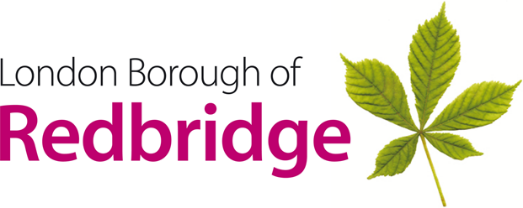 J o b   D e s c r i p t i o nJ o b   D e s c r i p t i o nJob Title:Assistant Head/ SENCOGrade:Leadership Scale point 14 (range 14-18)Hours/Weeks:E.g. 36 hours/52.14 weeksFull timeReports to:Job titleHead TeacherResponsible for:Job titles of direct reportsFamily Support and Safeguarding Lead, Behaviour Intervention Lead/SENCO Support , Library and Interventions ManagerRole Purpose And Role Dimensions:Overview of the jobRaising the standards of teaching, learning, attainment and behaviour throughout the school by ensuring inclusive practice and strategic intervention to ensure that all pupils’ needs are met.Key External Contacts:Educational professionals, associated health, social care and other professional bodies, partnership organisationsKey Internal Contacts:SLT, Teachers and Pupils, Parents/ Carers, on-site therapists and medical professionalsFinancial Dimensions:Budgetary responsibility & amount.Equipment, cash, property etc. for which employee is responsible.As agreed with the Head teacherKey Areas For Decision MakingTo take a strategic lead in implementing the SEN Code of Practice.To take a strategic lead in the development of behaviour for learning and programmes that supports it To take a strategic lead in prioritising the work of all the external professionals that support pupils and staff.  To teach an appropriate timetable as agreed with the Head teacher.Key Accountabilities And Results Area:Lead strategically:Be a key member of the Senior Leadership Team (SLT)Lead by example demonstrating the school values ensuring the vision for the school is clearly articulated, understood and implemented Work with SLT to develop, implement, monitor and evaluate the School Improvement and Development Plan (SIDP)Perform the role of designated teacher for Looked after ChildrenLead Teaching and Learning:Provide inspiration and strong leadership to the teaching team to ensure that the school continues to deliver the highest standards of provisionEnsure that all pupils experience a holistic curriculum that is personalised to particular needs identified through robust assessmentMonitor and evaluate pupil progress and interventions and share findings as appropriate.Assess, monitor and evaluate standards of behaviourCoordinate and support programmes designed to enable pupils to manage their own behaviour more and promote good learningLead by example as an outstanding practitioner throughout the schoolConstantly strive to improve own practice through commitment to personal professional developmentLead the Organisation:Deputise in the absence of the Deputy Head teacherProvide effective support to the Head teacher’s organisation and management of the schoolCollect and analyse relevant data and information Ensure the acquisition and maintenance of any suitable specialist learning resources needed to support learning.  Be responsible for the implementation and update of policies relating to SEN within the school, including the coordination of all EHCP reviews and chairing meetings.Ensure that all pupils have an up to date and appropriate IEP and Behaviour Support Plan that is being followed.To maintain records and to develop systems to support on-going comparative analysis of behaviour across the school by frequent review of accident book and incident reports as well as other records.Keep the Head teacher informed as to the internal workings of the SEN team and inform him of successes and challenges.  Undertake tasks and projects as delegated by the Head teacher and to see them through to fruition.Be aware of and promote all Equal Opportunities implications within the school and to help lead in their continual development.Attend and provide reports for relevant governing body meetings as required.Lead people:Take an active role in the coordination and deployment of team members.Work with staff in and out of the classroom to develop, enhance and refine inclusive practice.Operationally line manage staff within the school SEN team by providing regular supervision, supporting prioritisation of workload and ensuring high standards.Take part in leading the school’s appraisal programme in line with the school policy for performance management.Participate in the recruitment and selection of high quality staff.Lead in the community:Work with parents and carers to enable them to work with the school to support their children’s individual needs.Be an active member of the school and local community.Develop and maintain effective professional relationships with other professional agencies e.g. Educational Psychologists, Educational Welfare Officers, Family Support Lead, therapists, Social Workers.Coordinate regular multi-professional meetings.Represent the school at relevant external meetings.General Accountabilities And ResponsibilitiesGeneral Accountabilities And ResponsibilitiesGreen StatementSeeking opportunities for contributing to sustainable development of the borough, in accordance with the School’s commitment to making Redbridge a cleaner, greener place to live.  In particular, demonstrating good environmental practice (such as energy efficiency, use of sustainable materials, sustainable transport, recycling and waste reduction) in your job.Data Protection/ ConfidentialityComplying with the Data Protection Act 1998 – treating all information acquired through your employment, both formally and informally, in strict confidence and in accordance with Caldicott principles.Complying with the Code of Conduct, other practice guidelines and the rules and protocols defining employees’ access to and use of the School’s databases and systems.  Any breaches could result in disciplinary measures.Maintaining school records and archive systems in accordance with school procedure, policy and statutory requirements.  Conduct and Whistle blowing Complying with the requirements of the Code of Conduct and maintaining high standards of personal conduct, honesty and integrity.  You have a duty to raise any impropriety or breach of procedure to the appropriate level of management.  Employees making such disclosures (whistle blowing) are protected and may make them without fear of recrimination.Safer WorkingCommitment to safeguarding and promoting the welfare of children, young people and vulnerable adults.  Where you work in such a post the School will require an enhanced DBS checks and references will be taken up prior to interview.EqualitiesComplying with the Schools commitment to achieving equality of opportunity and outcomes in its services to the community and in the employment of people.  You are expected to understand, comply with and promote Schools policies in your work, to undertaken any appropriate training and to challenge any prejudice and discrimination.  Health and SafetyBeing responsible for your own Health & Safety, as well as that of colleagues, pupils and the public.  Employees should co-operate with management, follow established systems of work, use protective equipment where necessary and report defectives and hazards to management.  To contribute as an effective and collaborative member of the teamTaking responsibility for continuing self-development and participating in training and development activities.Participating in the ongoing development, implementation and monitoring of the School plans. Supporting and contributing to value for money, service efficiencies and improvements.FlexibilityThe above-mentioned duties are neither exclusive nor exhaustive.  From time to time you may be required to undertake responsibilities outside the normal remit of your Job Description as required by the line manager, and are broadly within your the grading level and competence.  P e r s o n   S p e c i f i c a t i o nP e r s o n   S p e c i f i c a t i o nP e r s o n   S p e c i f i c a t i o nP e r s o n   S p e c i f i c a t i o nJob Title:Job Title:Assistant Head teacher/ SENCOAssistant Head teacher/ SENCOMethod of candidate assessment: A = Application form  I = Interview  T = Tasks Method of candidate assessment: A = Application form  I = Interview  T = Tasks A -  I – TMinimum education/ qualifications:Minimum education/ qualifications:Qualified teacher status and evidence of relevant continued professional development since qualificationAssessed as qualifying for Upper Pay Spine 2/3 or Lead Practitioner or on Leadership spineAAMinimum experience/ knowledge/ skills:Minimum experience/ knowledge/ skills:Evidence of outstanding classroom practice Demonstrable experience of improving pupil outcomesExperience of mentoring and/or coaching other staffExcellent skills in managing pupil behaviourAbility to use IT effectivelyPersonal SkillsAbility to work hard under pressure while maintaining a positive, professional attitudeGood interpersonal skills and the ability to work collaboratively, leading to professional development of staffExcellent communication and organisational skillsAbility to organise and prioritise workload and work on own initiativeKnowledge and UnderstandingAbility to develop differentiated learning plansExperience of producing and analysing data in order to plan strategically to inform the school improvement and development planA thorough understanding of SEN provision and inclusive practiceA TA IA IA TA II TA IA I TA TA I TA I TA I TDesirable experienceDesirable experienceLeadership experience, including managing staff and pupilsExperience of teaching in a special needs settingExperience of teaching in at least one inner city/multicultural schoolA IAASpecial conditions:Special conditions:Respect the views of parents, carers and children and a commitment to the involvement of these groups in the learning process.  Understanding the needs of pupils and the appropriate policies and strategies to support themA IA ISignature of Employee:Name: Date: